                БОЙОРОК                            №  09                  РАСПОРЯЖЕНИЕ         18 март  2015 й                                                              18 марта  2015 г.          В целях обеспечения устойчивого развития экономики и социальной стабильности на 2015-2017 годы в сельском поселении Шаранский сельсовет муниципального района Шаранский район Республики Башкортостан и исполнения распоряжения главы администрации муниципального района Шаранский район от 13 марта 2015 года № 53-р:       1.Утвердить прилагаемый комплексный план обеспечения устойчивого развития экономики и социальной стабильности в сельском поселении Шаранский сельсовет муниципального района Шаранский район Республики Башкортостан. (Приложение № 1)     2. Утвердить прилагаемый перечень социально-значимых и бюджетообразующих предприятий и учреждений сельского поселения Шаранский сельсовет муниципального района Шаранский район Республики Башкортостан. (Приложение № 2).     3. Рекомендовать руководителям предприятий и учреждений сельского поселения Шаранский сельсовет муниципального района Шаранский район Республики Башкортостан разработать планы обеспечения устойчивого развития предприятия, сокращению нерезультативных расходов.     4. Контроль исполнения настоящего распоряжения оставляю за собой.Глава сельского поселения                                                                   Р.Р. Мануров Башкортостан РеспубликаһыныңШаран районымуниципаль районыныңШаран  ауыл Советыауыл биләмәһе ХакимиәтеБашкортостан РеспубликаһыныңШаран районы Шаран  ауыл Советы1-май урамы, 62, Шаран аулы Шаран районы Башкортостан Республикаһының, 452630Тел./факс(347 69) 2-20-43,e-mail:sssharanss@yandex.ruhttp://www.sharan.sharan-sovet.ru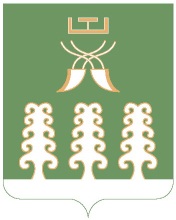 Администрация сельского поселенияШаранский  сельсоветмуниципального районаШаранский районРеспублики БашкортостанШаранский сельсовет Шаранского района Республики Башкортостанул. Первомайская,д.62, с.Шаран Шаранского района, Республики Башкортостан,452630Тел./факс(347 69) 2-20-43,e-mail:sssharanss@yandex.ruhttp://www.sharan.sharan-sovet.ru